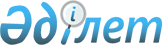 О некоторых вопросах акционерного общества "Национальный научный кардиохирургический центр"Постановление Правительства Республики Казахстан от 7 декабря 2018 года № 815
      В соответствии с подпунктом 4) статьи 8 Конституционного закона Республики Казахстан от 18 декабря 1995 года "О Правительстве Республики Казахстан" Правительство Республики Казахстан ПОСТАНОВЛЯЕТ:
      1. Министерству здравоохранения Республики Казахстан совместно с Комитетом государственного имущества и приватизации Министерства финансов Республики Казахстан в установленном законодательством Республики Казахстан порядке обеспечить избрание Министра здравоохранения Республики Казахстан Биртанова Елжана Амантаевича в состав Совета директоров акционерного общества "Национальный научный кардиохирургический центр", находящегося в ведении Министерства здравоохранения Республики Казахстан.
      2. Настоящее постановление вводится в действие со дня его подписания.
					© 2012. РГП на ПХВ «Институт законодательства и правовой информации Республики Казахстан» Министерства юстиции Республики Казахстан
				
      Премьер-Министр
Республики Казахстан 

Б. Сагинтаев
